LISA 3. „Õiged“ või „valed“ pildidTaskutesse saab paigaldada kiivri õige/vale kasutamise pilte. Rohelise ala taskutesse tuleb asetada „õiged“ pildid ja punase ala taskutesse tuleb asetada „valed“ pildid.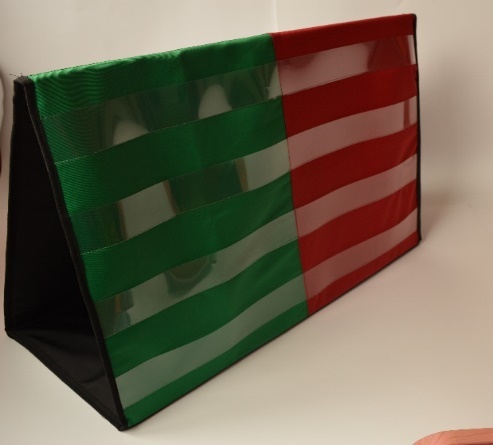 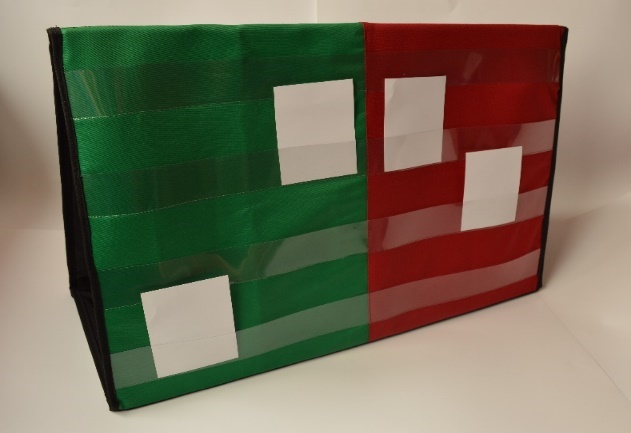 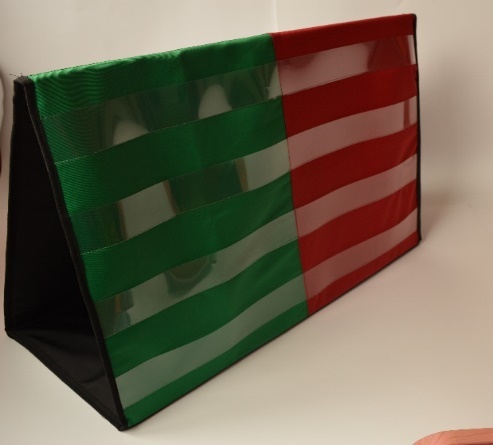 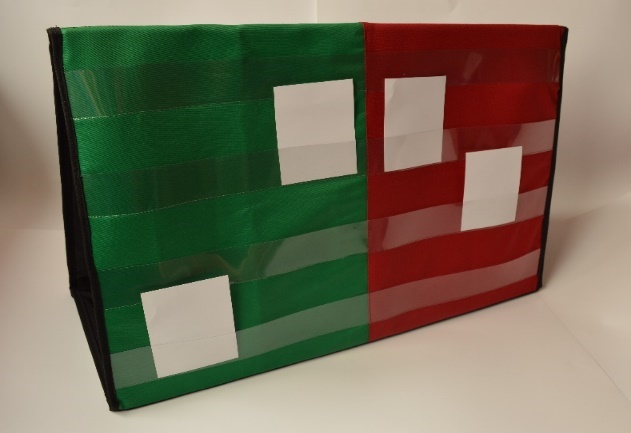 Kiivri õige kasutuse pildid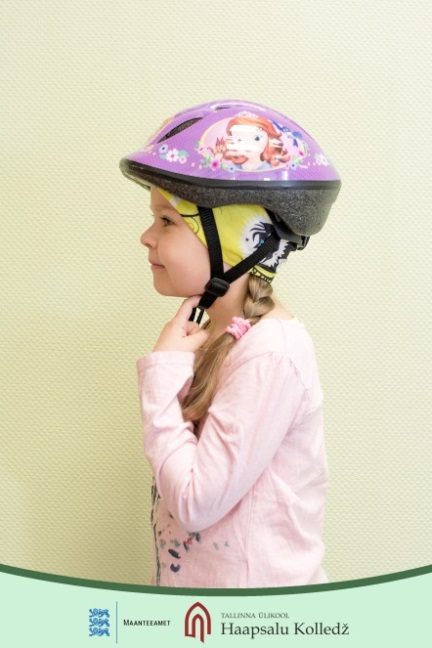 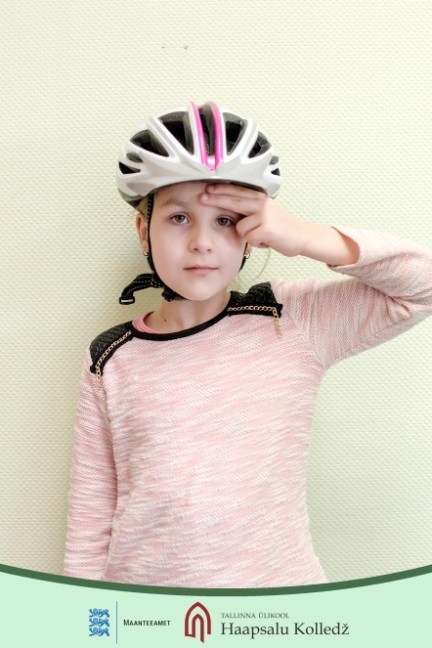 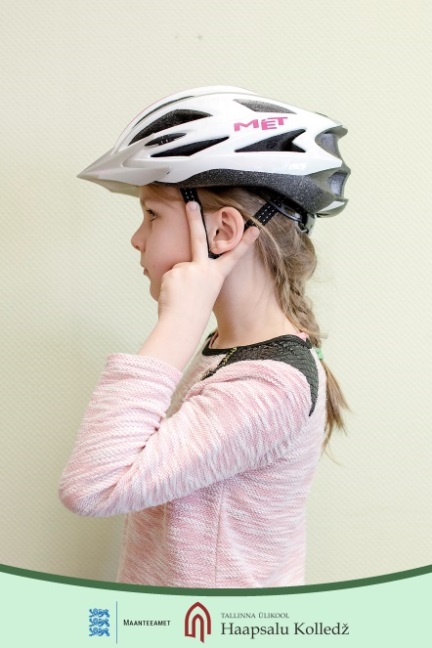 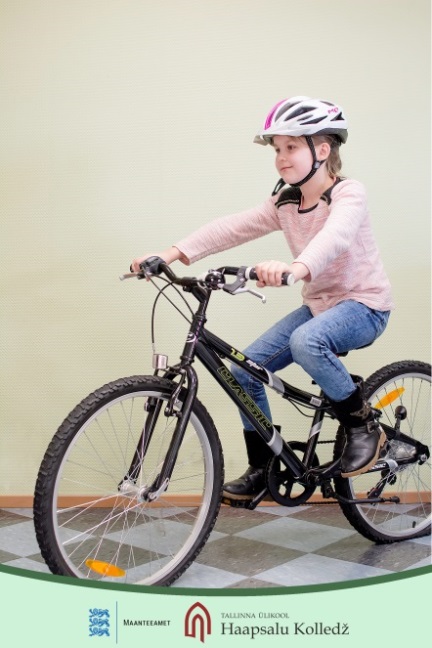 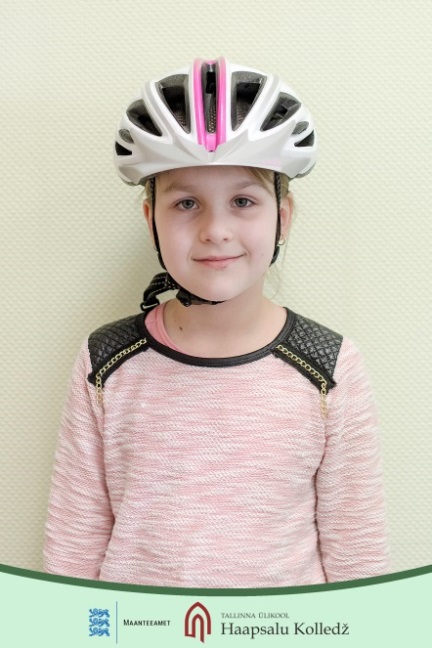 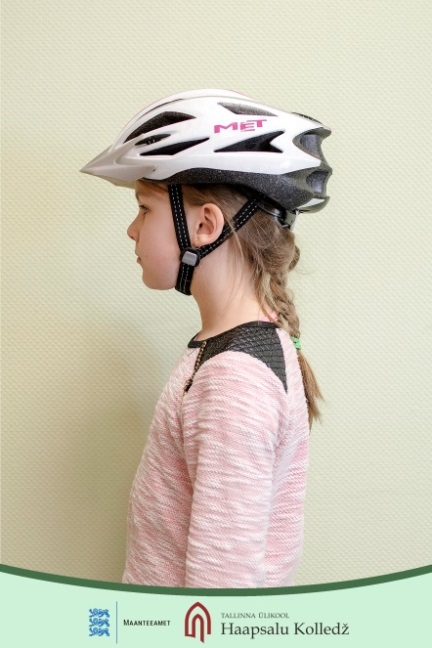 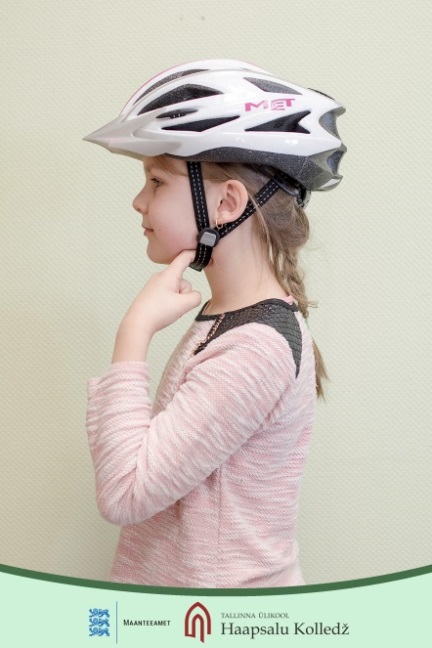 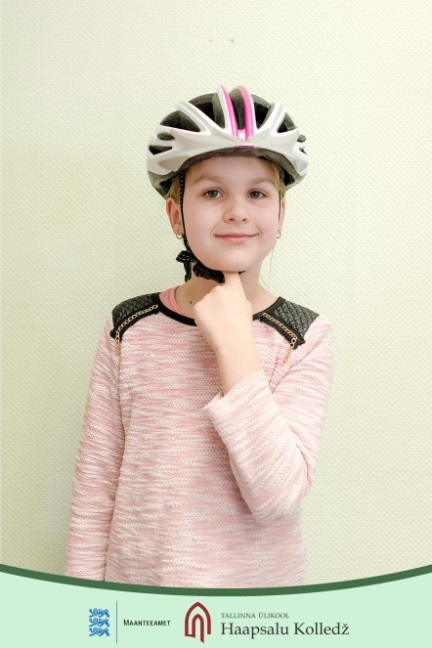 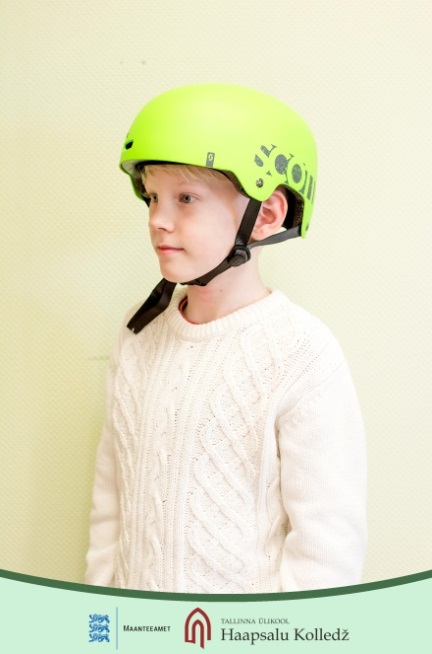 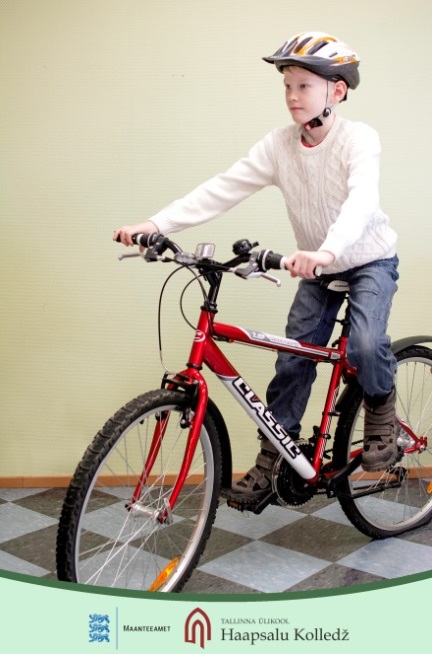 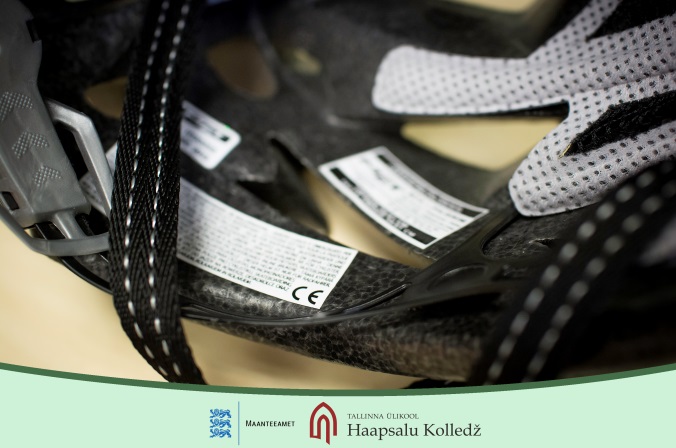 Kiivri vale kasutuse pildid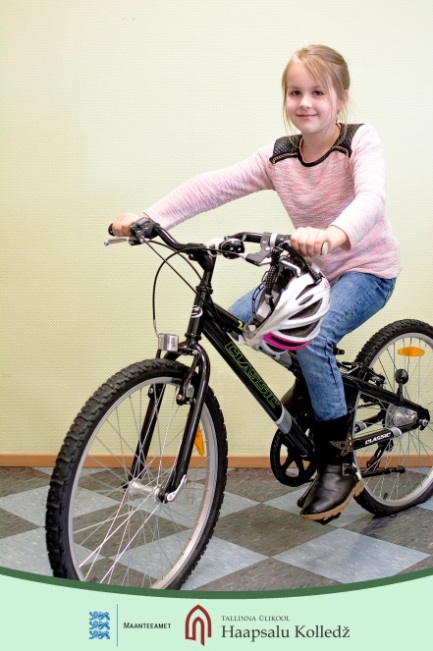 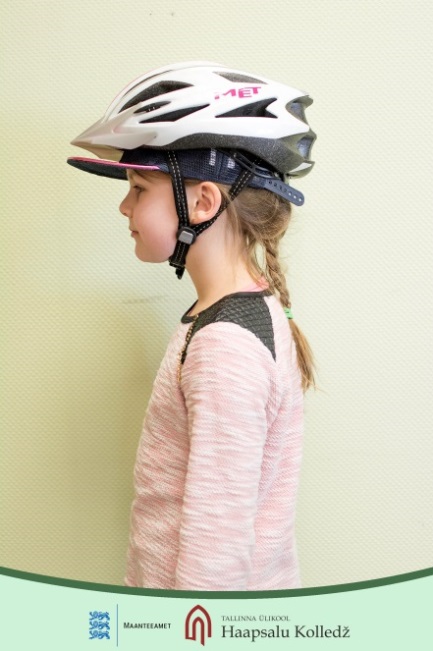 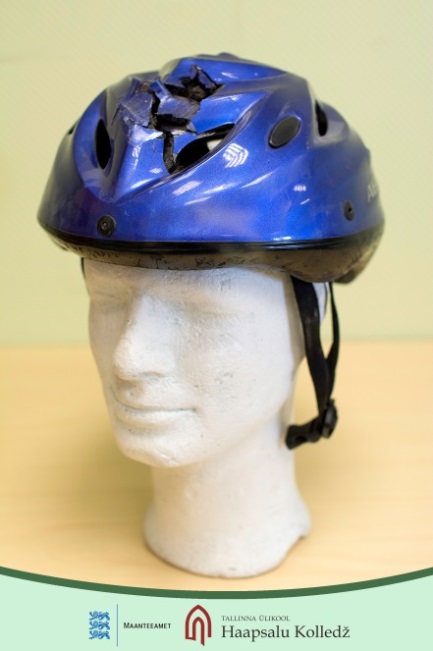 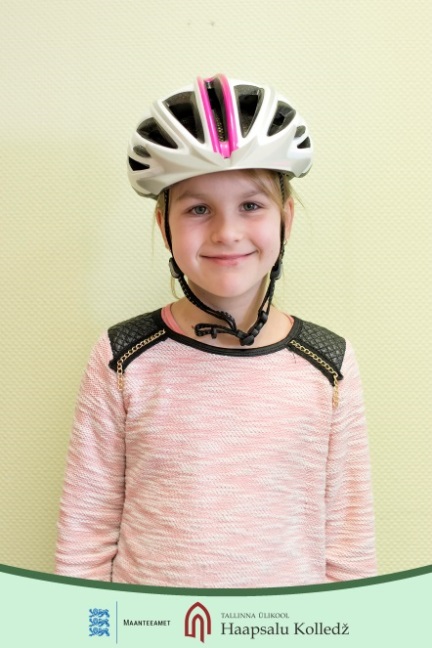 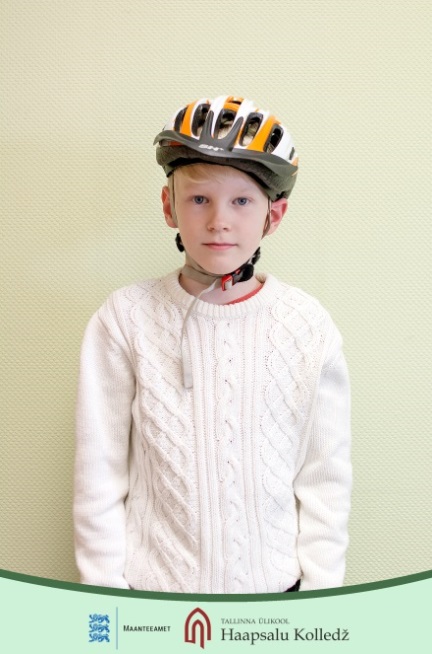 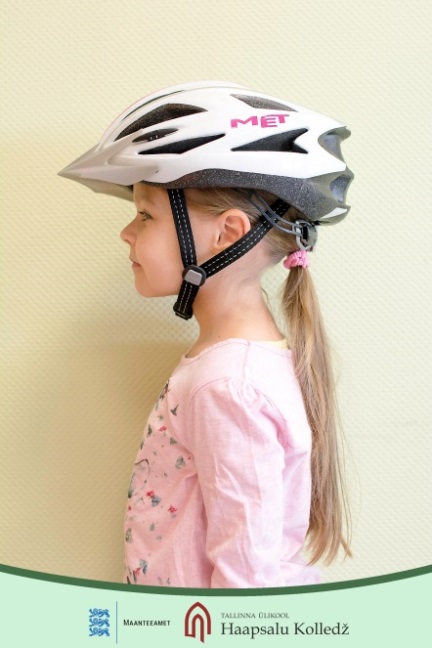 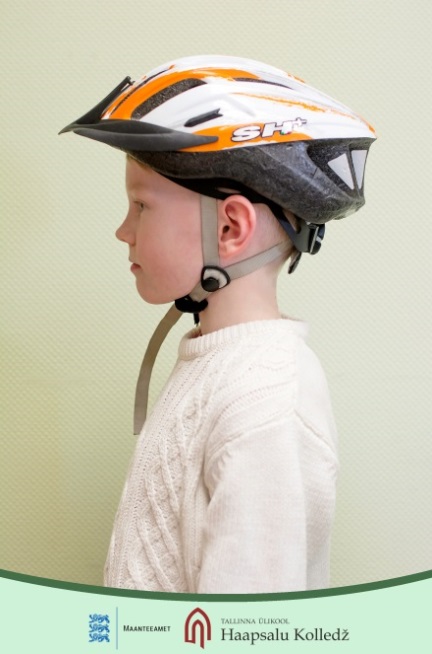 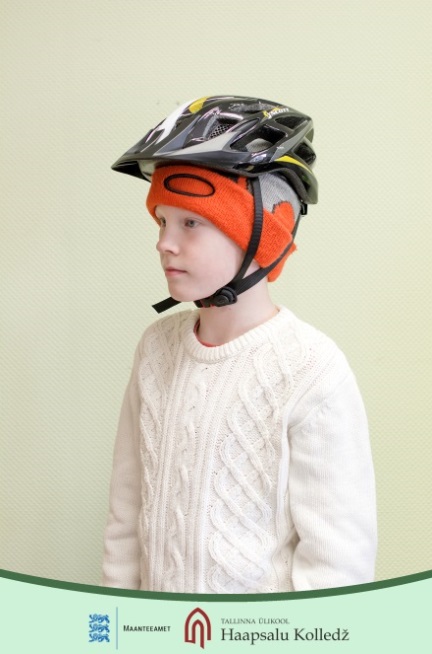 